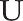 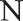 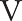 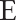 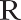 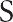 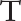 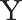 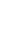 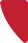 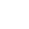 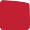 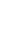 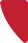 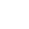 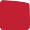 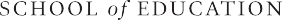 DISCLOSURE REGARDING BACKGROUND INVESTIGATIONWilliam Carey University School of Education may obtain information about you from a third party consumer reporting agency for purposes of evaluating your application for participation in an educational program with the Organization or for participation in clinical, experiential, residency, or other education or degree requirements at a health care facility or clinical program, which may be deemed to be “employment purposes” under the Fair Credit Reporting Act (“FCRA”).  Thus, you may be the subject of a “consumer report” which may include information about your character, general reputation, personal characteristics, and/or mode of living.  These reports may contain information regarding your criminal history, social security verification, motor vehicle records (“driving records”), education or employment history/evaluations, or other background checks.  You have the right, upon written request made within a reasonable time, to request whether a consumer report has been run about you and to request a copy of your report.  These searches will be conducted by CastleBranch Corporation, 1844 Sir Tyler Drive, Wilmington, NC 28405, 888-723-4263, www.castlebranch.com.   I understand that WCU SOE requires a background check before enrolling in EDU 300, EDR 344, EDU 372 and that the background check will become part of my student file until graduation.  Signature:	                                                                               Date:	                                           	Please scan this form to your EDU 300 instructor, your advisor OR:Hattiesburg – sbullock@wmcarey.eduTradition – ngregory@wmcarey.edu Revised August 2020